School of World Economy and International Affairs           School of Advanced International and Area Studies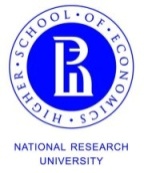 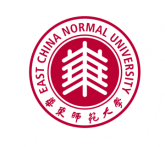 IV Chinese-Russian Summer School on International RelationsSpace and Time in the Era of EurasiaJuly 3 - 10, 2014National Research University Higher School of Economics          Moscow, Mytnaya str. 46/5, room 211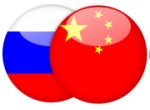 July 3, ThursdayJuly 3, ThursdayJuly 3, Thursday11:15Side eventJuly 4, FridayJuly 4, FridayJuly 4, Friday9:00Breakfast10:00Opening Plenary Session10:30 - 12:00Lecture “Major Global Trends and Present Crisis in Europe”S. Karaganov (NRU HSE)12:00 - 12:20Coffee-Break12:20 - 14:00Launch of group projects14:00 - 15:00Lunch15:00 - 16:40Lecture “The Eurasian Moment in Global Politics: A Comparative Analysis of the Big Powers’ Strategies for Regional Integration” YANG Cheng (ECNU)16:40 - 17:00Break17:00 - 19:00Lecture “International Cooperation for Development of Siberia and the Russian Far East”I. Makarov (NRU HSE)19:00 - 20:00DinnerJuly 5, SaturdayJuly 5, SaturdayJuly 5, Saturday9:00Breakfast10:00 - 12:00Group project discussion 12:00 - 12:20Coffee-Break12:20 - 14:00Lecture “Russia and Global Food Security”A. Savelyeva (NRU HSE)14:00 - 15:00Lunch15:00 - 16:40Lecture “History and politics of Siberia and Far East” O. Barabanov (NRU HSE)16:40 - 17:00Break17:00 - 18:30Lecture “Multilateral Cooperation in Asia-Pacific”E. Kanaev (NRU HSE)18:30 - 19:30Dinner20:00Chinese Cultural EveningJuly 6, SundayJuly 6, SundayJuly 6, Sunday10:00Breakfast11:00 - 12:30Meeting with F. Lukyanov(Editor-in-Chief, Russia in Global Affairs Journal;Chairman, Council on Foreign and Defense Policy)13:00Side eventJuly 7, MondayJuly 7, MondayJuly 7, MondayJuly 7, Monday9:00Breakfast10:00 - 12:00Group project discussion12:00 - 12:20Coffee-Break12:20 - 14:00Lecture “Economic and Financial Coordination in the Era of Eurasia”LI Wei (ECNU)14:00 - 15:00Lunch15:00 - 16:40Group project discussion 16:40 - 17:00Break17:00 - 18:30Lecture “The New US-Russian Confrontation: Implications for Russia and China”D. Suslov (NRU HSE)Lecture “The New US-Russian Confrontation: Implications for Russia and China”D. Suslov (NRU HSE)18:30 - 19:30Dinner20:00Russian Cultural Evening July 8, TuesdayJuly 8, TuesdayJuly 8, TuesdayJuly 8, Tuesday9:00Breakfast10:00 - 12:00Lecture “Dominating with the Aid. History and Politics of International Aid Policies and Projects”I. Pellicciari (NRU HSE/University of Salento)12:00 - 12:20Coffee-Break12:20 - 14:00Group project discussion14:00 - 15:00Lunch15:00 - 16:40Lecture “State-сapital Interaction and Energy Cooperation in Eurasia”ZHANG Xin (ENCU)16:40 - 17:00Break17:00 - 18:30Workshop – A. Likhacheva, D. Novikov (NRU HSE)18:30 - 19:30DinnerJuly 9, WednesdayJuly 9, WednesdayJuly 9, WednesdayJuly 9, Wednesday9:00Breakfast10:00 - 11:20 Project presentation 111:20 - 11:40Coffee-Break11:40 - 13:00Project Presentation 213:00 - 14:00Closing Plenary Session and Award Ceremony14:00 - 15:00Lunch15:00Side eventJuly 10, ThursdayJuly 10, ThursdayJuly 10, ThursdayJuly 10, ThursdayDeparture of the participants